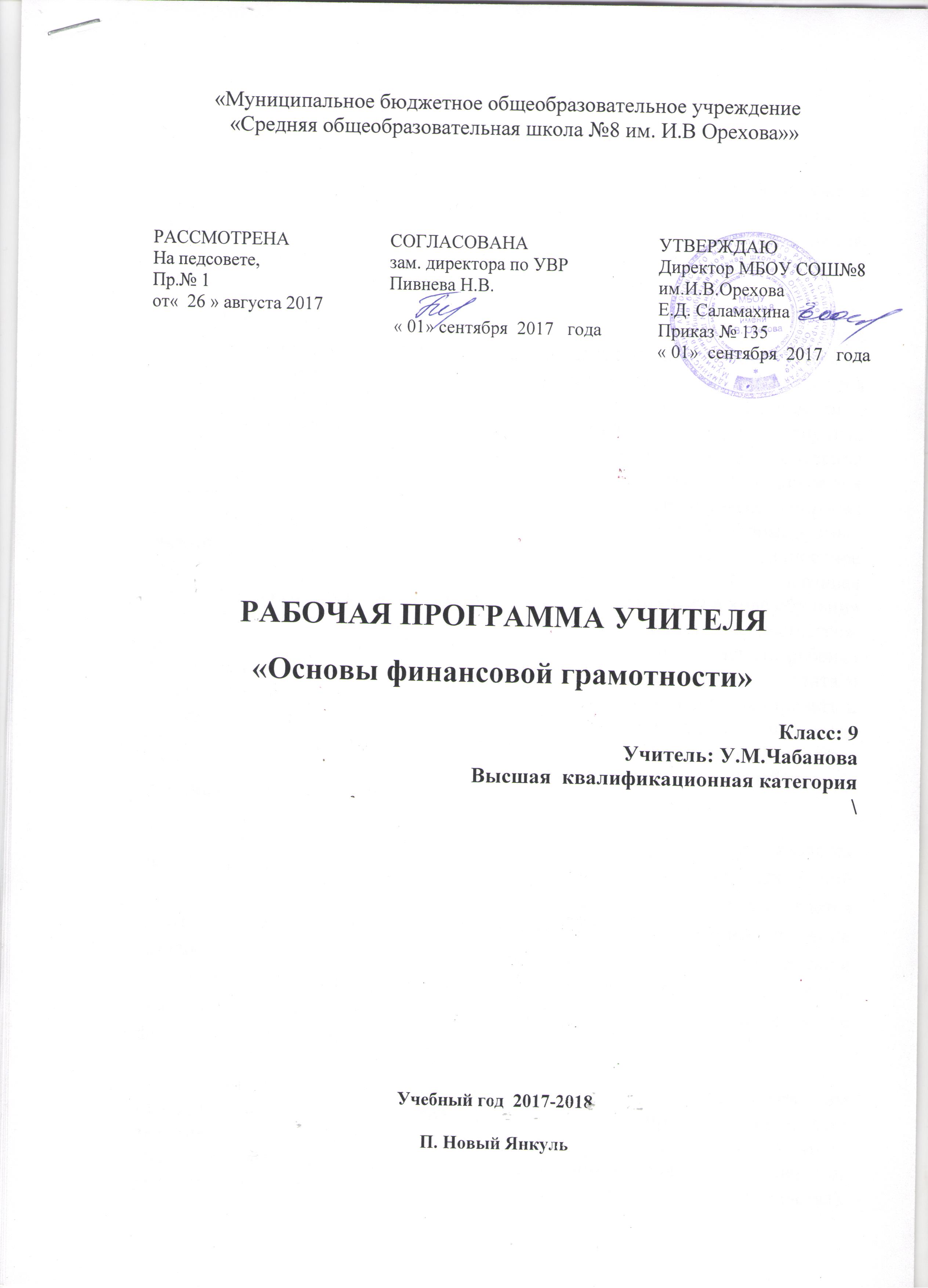 Пояснительная записка            Психологи и аналитики уверены, что современные дети уже в дошкольном возрасте нуждаются в элементарных финансовых знаниях и навыках. Обучение финансовой независимости молодого поколения, освоения элементарных навыков финансиста является задачей педагогов, учителей и воспитателей образовательных учреждений.             Школа, как один из важнейших социальных институтов, должна оказывать помощь обучающимся в адаптации к современным экономическим условиям жизни и будущей профессиональной деятельности. Обучающиеся 9-х классов  с правовой точки зрения обретают часть прав и обязанностей, в том числе и в финансовой сфере. Поэтому становится необходимым обучить подростков тем умениям, которые будут нужны для оптимального поведения в современных условиях финансового мира. Вместе с тем обучающиеся 9-х классов способны расширять свой кругозор в финансовых вопросах благодаря развитию общеинтеллектуальных способностей, формируемых школой. Также в данном возрасте начинает осуществляться личностное самоопределение обучающихся, они переходят во взрослую жизнь, осваивая некоторые новые для себя роли взрослого человека. Поэтому в ходе обучения по данному курсу важно опираться на личные потребности обучающегося,  формировать в нём умение действовать в сфере финансов, научить ребенка планировать свой бюджет и траты, заработать с помощью своего таланта и какие финансовые инструменты можно использовать. Умение планировать и экономить, знание основ ведения хозяйства и законов мелкого производства позволили Робинзону Крузо не просто выжить на необитаемом острове, но и создать условия для прибыльного разноотраслевого хозяйства с минимальным «стартовым капиталом».                Основным умением, формируемым у обучающихся, является умение оценивать финансовую ситуацию, выбирать наиболее подходящий вариант решения проблемы семьи. Значительное внимание в курсе уделяется формированию компетенции поиска, подбора, анализа и интерпретации финансовой информации из различных источников как на электронных, так и на бумажных носителях. Большая часть времени отводится на практическую деятельность для получения опыта действий в расширенном круге  финансовых отношений.                Финансовая зрелость школьников позволяет не стать им заложниками общества потребления и учит формировать финансовую академию, а не блуждать в лабиринте экономических механизмов, инструментов и терминов. Общество потребления позволило американским ученым выделить болезнь аффлуэнца (вирус потребительства). Единственным лекарством и инструментом самозащиты от него на сегодняшний день и является финансовая компетентность и умение строить продуктивные экономические Академии в быту и бизнес - среде.Школьная финансовая грамотность выходит за рамки личных задач и становится залогом психологической устойчивости и уверенности в безопасности во время кризисов, что приводит к позитивному положению на экономическом рынке страны в целом.Общая характеристика курсаРабочая программа школьного курса «Основы финансовой грамотности» составлена на основе учебной программы «Финансовая грамотность»: учебная программа. 8–9 классы общеобразовательных организаций / Е. Б. Лавренова, О. И. Рязанова, И. В. Липсиц. — М.: Вита-Пресс, 2014. Курс разработан для расширения финансовой грамотности обучающихся 9 класса. Каждый старшеклассник стоит перед выбором профессии, и данный курс сможет помочь обучающимся сделать правильный выбор. Предлагаемый  курс является одним из курсов социально-экономического профиля. Предназначение курса – предметно-ориентированное – дает возможность обучающемуся реализовать свой интерес к выбранному предмету, углубить отдельные темы базовых общеобразовательных программ, оценить готовность и способность осваивать выбранный предмет на повышенном уровне. Обучающиеся получат практический опыт экономического поведения и взаимодействия с субъектами рынка, который смогут использовать в повседневной жизни. Внутренняя логика построения содержания курса предполагает сочетание теоретических и практических занятий с реализацией активизирующих и педагогических проективных методик с основной идеей курса. Программа рассчитана на17 часов в год, 1 час в неделю (1 полугодие) Программа курса состоит из двух модулей: - Модуль 1. Ресурсосбережение – основа финансового благополучия (10 ч.)- Модуль 2. Финансы и кредит (7 ч.)Цели и задачи курса Цель -  сформировать у обучающихся 9 классов основы финансовой грамотности.Задачи - усвоение базовых понятий и терминов курса, используемых для описания процессов и явлений, происходящих в финансовой сфере, для интерпретации экономических данных и финансовой информации;формирование функциональной финансовой грамотности, позволяющей анализировать проблемы и происходящие изменения в сфере экономики, вырабатывать на этой основе аргументированные суждения, умения оценивать возможные последствия принимаемых решений;развитие навыков принятия самостоятельных экономически обоснованных решений;выработка навыков проведения исследований экономических явлений в финансовой сфере: анализ, синтез, обобщение финансово - экономической информации, прогнозирование развития явления и поведения людей в финансовой сфере, сопровождающееся графической интерпретацией и их критическим рассмотрением;освоение технологии использования интерактивных обучающих программ в процессе обучения и для решения типичных экономических задач;формирование информационной культуры обучающихся, умение отбирать информацию и работать с ней на различных носителях, понимание роли информации в деятельности человека на финансовом рынке.Методы и формы обучения:Для реализации поставленных задач в рамках курса используются следующие методы обучения:лекции, практические занятия: анализ печатной, теле - радиоинформации; сравнительные таблицы, памятки для анализа правовых документов, семинары, дискуссии, деловые игры, решение тестов, задач, проблемных ситуаций. Данный курс соответствует возрастным особенностям обучающихся и предусматривает индивидуальную работу, работу в группах.Методы и формы контроля:Текущий контроль уровня усвоения материала осуществляется в ходе выполнения обучающимися самостоятельных и практических работ, тематического тестирования. По завершении каждого модуля проводится итоговое диагностическое тестирование.Критерии оценивания курса:Для оценивания предпрофильного курса применяется зачетная система. Предпрофильный курс считается пройденным, если обучающийся посетил не менее 80% занятий и  выполнил итоговую тестовую работу по завершению каждого модуля не менее 50%. Оценка выполнения итоговой тестовой работы выставляется в соответствии с процентным выполнением заданий:100-90% - отлично80-70% - хорошо60-50% - удовлетворительноменее 50% - неудовлетворительноПланируемые результаты обучения В результате изучения курса обучающийся должен знать и понимать:понятия: деньги и денежная масса, покупательная способность денег, человеческий капитал, благосостояние семьи, профицит и дефицит семейного бюджета, банк, инвестиционный фонд, финансовое планирование, страхование, финансовые риски, бизнес, валюта и валютный рынок, прямые и косвенные налоги, пенсионный фонд и пенсионная система;структуру денежной массы;структуру доходов населения страны и способов её определения;зависимость уровня благосостояния от структуры источников доходов семьи;основные виды финансовых услуг и продуктов, предназначенных для физических лиц;возможные нормы сбережения;способы государственной поддержки в случаях попадания в сложные жизненные ситуации;различные виды страхования;виды финансовых рисков;способы использования банковских продуктов для решения своих финансовых задач;способы уплаты налогов, принципы устройства пенсионной системы в РФ.В результате изучения данного  курса обучающийся должен уметь использовать в практической деятельности:умения анализировать проблему и определять финансовые и государственные учреждения, в которые необходимо обратиться для их решения; готовность пользоваться своими правами в финансовой сфере и исполнять возникающие в связи с взаимодействием с финансовыми институтами обязанности;умения анализировать и интерпретировать финансовую информацию из различных источников;умения осуществлять краткосрочное и долгосрочное планирование поведения в сфере финансов.Структура курсаКурс «Основы финансовой грамотности» в 9 классе состоит из пяти разделов. Каждый раздел имеет целостное, законченное содержание: изучается определённая сфера финансовых отношений и определённый круг финансовых задач, с которыми сталкивается человек в своей практической жизни. Изучение каждого раздела заканчивается проведением итогового контрольного тестирования. Содержание курсаРаздел 1. Управление денежными средствами семьи (4 ч) Базовые понятия и знания: Эмиссия денег, денежная масса, покупательная способность денег, Центральный банк, структура доходов населения, структура доходов семьи, структура личных доходов, человеческий капитал, благосостояние семьи, контроль расходов семьи, семейный бюджет: профицит, дефицит, личный бюджет. Способы влияния государства на инфляцию. Структуры доходов населения России и её изменений в конце XX – начале XXI в.. Факторы, влияющие в России на размер доходов из различных источников. Зависимость уровня благосостояния от структуры источников доходов семьи.  Статьи семейного и личного бюджета.  Обязательные ежемесячные затраты семьи. Раздел 2. Способы повышения семейного благосостояния (3 ч) Базовые понятия и знания: банк; инвестиционный фонд; страховая компания; финансовое планирование. Знание основных видов финансовых услуг и продуктов для физических лиц; знание возможных норм сбережения. Принципы хранения денег на банковском счёте. Варианты использования сбережения и инвестирования на разных стадиях жизненного цикла семьи. Необходимость аккумулировать сбережения для будущих затрат. Инвестиции и сбережения. Доходность инвестиционных продуктов. Рациональные схемы инвестирования семейных сбережений для обеспечения будущих крупных расходов семьи.Учебно-тематический планРаздел 3. Риски в мире денег (3 ч) Особые жизненные ситуации. Социальные пособия. Страхование: виды страхования и страховых продуктов. Финансовые риски: виды рисков. Способы государственной поддержки в случаях природных и техногенных катастроф и других форс-мажорных случаях. Виды финансовых рисков: инфляция, девальвация, банкротство финансовых компаний, управляющих семейными сбережениями, финансовое мошенничество. Способы сокращения финансовых рисков.Раздел 4. Семья и финансовые организации: как сотрудничать без проблем (4 ч) Банк. Банковская система РФ. Бизнес. Источники финансирования бизнеса.  Мировой валютный рынок. Виды банковских операций. Бизнес-план. Финансовые правила ведения бизнеса. Банковский договор. Банковские проценты. Виды банковских услуг. Раздел 5. Человек и государство: как они взаимодействуют (3 ч) Налоги: прямые и косвенные налоги. Пошлины, сборы. Пенсия. Пенсионная система. Пенсионные фонды. Налоги с физических и юридических лиц  Способы уплаты налогов. Общие принципы устройства пенсионной системы РФ. Способы пенсионных накоплений. Ответственность налогоплательщика. Учебно-тематический планИТОГО: 17 часовУчебно-материальное обеспечениеДля обучающихсяЛипсиц И.В., Рязанова О. Финансовая грамотность. 8–9 кл.: Ма- териалы для учащихся. — М.: Вита-Пресс, 2014. Липсиц И.В., Лавренова Е.Б., Рязанова О. Финансовая грамотность. 8–9 кл.: Материалы для родителей. — М.: Вита-Пресс, 2014. Экономика: Основы потребительских знаний / под ред. Е. Кузнецовой, Д. Сорк: учебник для 9 кл. – М.: Вита-Пресс, 2010.Экономика: моя роль в обществе: учебное пособие для 9 класса. – М.: Вита-пресс, 2010. Для учителей Липсиц И.В., Лавренова Е.Б., Рязанова О. Финансовая грамотность. 8–9 кл.: Методические рекомендации для учителя. — М.: Вита-Пресс, 2014.  Липсиц И.В., Лавренова Е.Б., Рязанова О. Финансовая грамотность. 8–9 кл.: Контрольные измерительные материалы. — М.: Вита-Пресс, 2014.Липсиц И.В. Экономика: история и современная организация хо- зяйственной деятельности. – М.: Вита-Пресс, 2014.  www.minfin.ru – сайт Министерства финансов РФ www.gov.ru – сайт Правительства РФ www.gks.ru – сайт Федеральной службы государственной статистики  www.economy.gov.ru/minec/ma – сайт Министерства экономического развития РФ  www.minpromtorg.gov.ru – сайт Министерства торговли и промышленности РФ www.fas.gov.ru – сайт Федеральной антимонопольной службы РФ  www.cbr.ru – сайт Центрального банка РФ  www.nalog.ru – сайт Федеральной налоговой службы РФ  www.rbx.ru – сайт «РосБизнесКонсалтинг»Материально-технические средства обучения:- мультимедийное оборудование;- проектор;- интерактивная  доска№РазделыКоличество часовРаздел 1Управление денежными средствами семьи4Раздел 2Способы повышения семейного благосостояния3Раздел 3Риски в мире денег3Раздел 4Семья и финансовые организации: как сотрудничать без проблем4Раздел 5Человек и государство: как они взаимодействуют3ИТОГО17Раздел 1. Управление денежными средствами семьи (4 ч)Раздел 1. Управление денежными средствами семьи (4 ч)Кол. час.Теорет. занятияПракт.занятияТемыТемы1.Деньги: что это такое?112.Что может происходить с деньгами и как это влияет на финансы нашей семьи10,50,53.Какие бывают источники доходов114От чего зависят личные и семейные доходы10,50,5Раздел 2. Способы повышения семейного благосостояния (3 ч)Раздел 2. Способы повышения семейного благосостояния (3 ч)Темы Темы 5Для чего нужны финансовые организации2116Как увеличить семейные расходы с использованием финансовых организаций10,50,57Для чего нужно осуществлять финансовое планирование211Раздел 3. Риски в мире денег (3 ч)Раздел 3. Риски в мире денег (3 ч)Кол. Час.Теорет. занятияПракт.занятияТемыТемы1.ОЖС: рождение ребёнка, потеря кормильца10,50,52.ОЖС: болезнь, потеря работы, природные и техногенные катастрофы10,50,53Какие бывают финансовые риски10,50,5Раздел 4. Семья и финансовые организации: как сотрудничать без проблем (4 ч)Раздел 4. Семья и финансовые организации: как сотрудничать без проблем (4 ч)ТемыТемы1Что такое банк и чем он может быть вам полезен10,50,52Польза и риски банковских карт10,50,53Что такое бизнес10,50,54Как создать свое дело10,50,5Раздел 5. Человек и государство: как они взаимодействуют (3 ч)Раздел 5. Человек и государство: как они взаимодействуют (3 ч)ТемыТемы1Что такое налоги и зачем их платить10,50,52Какие налоги мы платим10,50,53Итоговое тестирование11